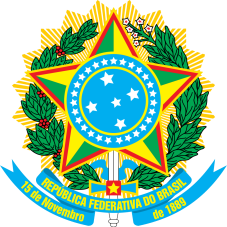 Embaixada do Brasil em LimaDECLARAÇÃO DECLARO SOB AS PENAS DA LEI, NÃO HAVER REALIZADO AINDA O TRASLADO DA PRIMEIRA CERTIDÃO DE CASAMENTO.LIMA, ______________ DE ___________________20___.                          NOME:________________________________________________________________________                                                                      assinatura 